GOOD LUCK! - THE WINNER WILL BE THE ENTRY WITH ALL CORRECT ANSWERS OR THE ENTRY WITH THE MOST CORRECT ANSWERSIN THE EVENT OF A TIE YOU WILL BE SENT A TIE-BREAKERPRIZES WILL TOTAL 30% OF THE FUNDS RAISED             HOEBRIDGE GOLF CLUB CHRISTMAS CHARITY QUIZ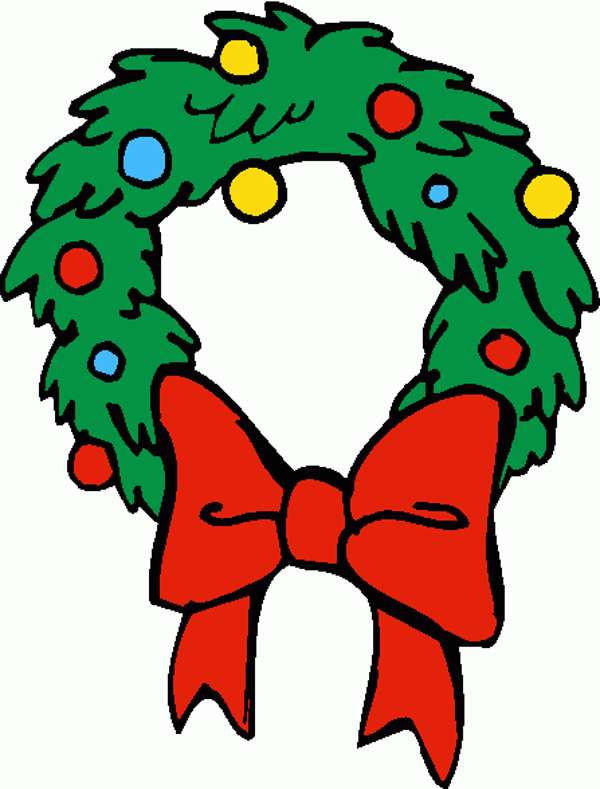 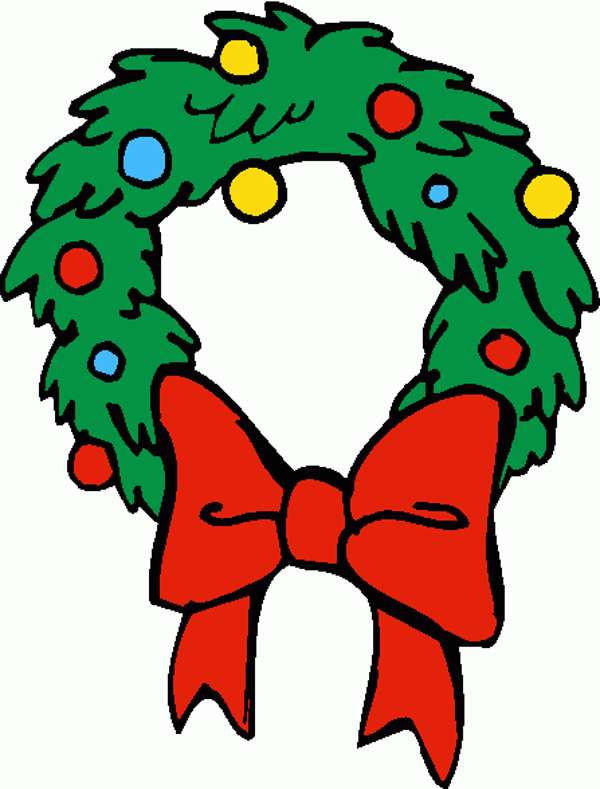          ALL ANSWERS HAVE A CHRISTMAS CONNECTIONFee: £1.00 per entry- pay to Mrs M Crowe  Sort Code:  30-99-80. Account No:  01791978. Reference XQ plus your name (no pay no win!)Complete the sheet, scan into your machine and send to: mina.crowe@yahoo.co.uk by 5.00pm Friday 8th January 2021             HOEBRIDGE GOLF CLUB CHRISTMAS CHARITY QUIZ         ALL ANSWERS HAVE A CHRISTMAS CONNECTIONFee: £1.00 per entry- pay to Mrs M Crowe  Sort Code:  30-99-80. Account No:  01791978. Reference XQ plus your name (no pay no win!)Complete the sheet, scan into your machine and send to: mina.crowe@yahoo.co.uk by 5.00pm Friday 8th January 2021             HOEBRIDGE GOLF CLUB CHRISTMAS CHARITY QUIZ         ALL ANSWERS HAVE A CHRISTMAS CONNECTIONFee: £1.00 per entry- pay to Mrs M Crowe  Sort Code:  30-99-80. Account No:  01791978. Reference XQ plus your name (no pay no win!)Complete the sheet, scan into your machine and send to: mina.crowe@yahoo.co.uk by 5.00pm Friday 8th January 2021NAME:CONTACT:   email/telephone:-NAME:CONTACT:   email/telephone:-NAME:CONTACT:   email/telephone:-He is a guiding light at Christmas   (7)It makes a noisy contribution at Christmas  (9,7)She is a favourite with church choirs at this season (5)If they were absent they’d be missed  (8)Used by cheats  (1, 4 )A Spanish nobleman effects an entrance with this (6)What my true love gives me every day at Christmas (1,9,2,1,4,4)After the commercial, let off steam! (6)You mustn't give away these containers for free (6)If they’re clever they hear no evil, see no evil, think no evil (5,4,3)Sounds like this projectile hit his foot (9)This fruit is useless  (4,4)This plant is all there even without the W.  (5)Too hot for this bird in Istanbul  (5,6)  It may be a cheek, but you have to use your loaf for this  (5,5)During the rest of the year this might be in your shoe (9,4)New baby? No chance of this? (6,5)Will Santa kill you with this? (6)It’s just a shower darling!   (8)This cocktail comes without any spirit (6,4)His step- ather including the missing letter  (6)He said “spare this and you’ll spoil the child”  (5)Little Elizabeth got the bottom of her skirt muddy crossing the field on the way here ( 9)It’s a long way to go to meet this fool (6,3)You’re looking at them from the wrong angle  (6)Without it the turkey will flop  (8)You’ll need a sledgehammer to open up this fool (10)A “Glasgow kiss” that missed its target (8)A chubby cherub who works hard at Christmas (5)To find this heavenly body I scan the sky  (8)If I do this dogs may howl!  (1,4)At this time of year you might play “Snap” with these (9,5)A – K; M – Z (4)A method to sort out a confused German (4,2,1,6)Never to be repeated in king’s home town (4,2,5,6,4)Green shoots in Belgium (7,7)Cosy Porkers  (4,2,8)His parties are out of this world! (8,4) Sounds like I yawn when I meet Taurus   (6)This season is still so far away (6,9)Has that ram been on the Courvoisier? (6,6)This comes around your fish and chips (8,5)Used by a chilly bowler? (8)Homer’s dog? (6,6,6)Yearn to use these for your knitting (4,7)Sounds like a very bad cold (8)At this time of year you’ll see a ruler behind the farmer’s animals (9,8) Solvers will keep a record   (4,3) Tell father off for short measures (5,8)It’s just a little thing  (6)Seasonal purchasing (9, 8)Thought it over then had a moan (6,4) Arrange “go toss tartan” for a Christmas venue (6,6)It’ll melt if you put this on the fire (9,3)This building stays steady in an earthquake (6)Two evenings short of a fortnight  (7,5)My calender is full of them  (5)They leap with joy at this time of the year (9,7)A lot of people will be in service at 12 o’clock (8,4)Reportedly I go before old farming tool  (6)Use this to water an old eastern coin from the Empire (7)The advertising song causes tintinnabulation  (6,5)Season of goodwill over – time for a fight! (6,3)Delivery of Royal RP (6,6) Winnie the Pooh’s friend makes me shiver with delight! (11)In this cold season I speculate where I might descend (6,10)Seasonal adornments (9,11)Very drunk alliums (7,6)It’s “risky” with a speech impediment (6)An unusual entry point sounds like little James patella (7)Stealing a £millon, dropping the last grand (5)First woman this December night (9,3)Benevolentia! (8)Cockney eyes (5,4)After a glass (or two) it’s the time of year to wish you season’s greeting  (5,9)